“以创新改变世界”— 北京奕斯伟计算技术股份有限公司2023届秋季校园招聘公司介绍北京奕斯伟计算技术股份有限公司（以下简称“奕斯伟计算”）是一家以RISC-V为核心底层技术的新一代计算架构芯片与方案提供商，围绕智慧家居、智慧园区、智能交通、无线通信、工业物联网等应用场景，为客户提供多媒体系统、显示交互、智慧连接、电源管理、智能计算、车载系统等芯片及解决方案，推动AIoT时代云网融合的算力网络发展。奕斯伟计算于2019年开始发力RISC-V计算架构自主研发，已完成系列化的32位内核处理器开发，并应用于数十款自主研发芯片产品中；64位内核高性能处理器即将流片，相关芯片产品将用于多媒体、边缘计算、可穿戴设备及通用计算等场景。奕斯伟计算拥有全球半导体领域经验丰富的技术研发和经营管理团队，总部位于北京，在北京、西安、海宁、合肥、成都、上海、南京、深圳、长沙、苏州、英国、韩国、日本等地设有研发中心，在北京、上海、深圳、广州、青岛、合肥、杭州、南京、成都、绵阳、福清、韩国、日本、美国等地设有营销据点。北京落户机会上不封顶的薪酬GROW365培养计划，导师制+项目制接触行业尖端技术与世界级专家共事重视个性自由和创造性的环境领略浓厚研究氛围招聘生源要求2023届海内外本科及以上学历应届毕业生岗位列表网申渠道campus.eswincomputing.com 更多岗位信息，请关注“奕斯伟招聘”公众号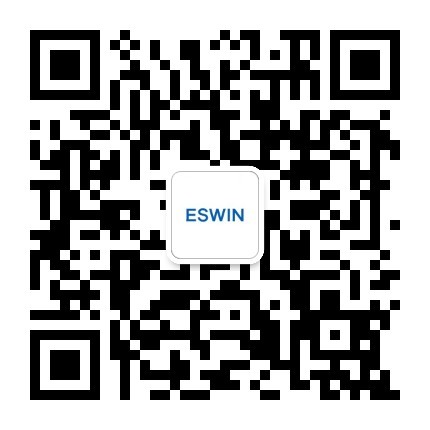 岗位类别岗位名称工作城市专业要求研发设计类CPU架构设计工程师北京集成电路、计算机、通信工程、电子、微电子等相关专业研发设计类模拟IC设计工程师北京/西安/合肥/上海/深圳集成电路、计算机、通信工程、电子、微电子等相关专业研发设计类数字IC设计工程师北京/西安/上海/南京/苏州/深圳集成电路、计算机、通信工程、电子、微电子等相关专业研发设计类数字IC验证工程师西安/南京集成电路、计算机、通信工程、电子、微电子等相关专业研发设计类数字后端工程师北京/西安集成电路、计算机、通信工程、电子、微电子等相关专业研发设计类IC版图设计工程师北京/西安/成都/深圳集成电路、计算机、通信工程、电子、微电子等相关专业研发设计类固件开发工程师深圳集成电路、计算机、通信工程、电子、微电子等相关专业研发设计类数模混合验证工程师西安集成电路、计算机、通信工程、电子、微电子等相关专业研发设计类DFT工程师西安集成电路、计算机、通信工程、电子、微电子等相关专业研发设计类光学系统工程师成都集成电路、计算机、通信工程、电子、微电子等相关专业研发设计类嵌入式软件工程师南京集成电路、计算机、通信工程、电子、微电子等相关专业研发设计类通信软件工程师南京集成电路、计算机、通信工程、电子、微电子等相关专业运营类实验室可靠性测试工程师北京集成电路、物理、电子类等理工科相关专业运营类晶圆工程师北京集成电路、物理、电子类等理工科相关专业运营类客户质量专员北京集成电路、物理、电子类等理工科相关专业运营类生产计划管理专员北京集成电路、物理、电子类等理工科相关专业运营类采购专员北京集成电路、物理、电子类等理工科相关专业运营类数字测试工程师西安集成电路、物理、电子类等理工科相关专业运营类工艺研发工程师上海集成电路、物理、电子类等理工科相关专业信息技术类数据管理工程师北京信息管理、计算机技术、数据科学与大数据技术、数学、统计学等相关专业信息技术类信息安全工程师北京信息管理、计算机技术、数据科学与大数据技术、数学、统计学等相关专业信息技术类应用系统工程师北京信息管理、计算机技术、数据科学与大数据技术、数学、统计学等相关专业信息技术类系统开发工程师-前端北京信息管理、计算机技术、数据科学与大数据技术、数学、统计学等相关专业信息技术类系统开发工程师-后端北京信息管理、计算机技术、数据科学与大数据技术、数学、统计学等相关专业市场营销类现场应用工程师成都通信工程，软件，电子类等理工科相关专业品牌公关类公共事务专员北京文学类、电子信息类、集成电路等相关专业人力资源类人力资源专员北京企业管理、人力资源管理、心理学等相关专业财务类财务专员北京会计学、财务管理、金融学、保险学、财政学、经济学等财经类相关专业法务类法务专员北京法学相关专业